R E P U B L I K A   H R V A T S K AZADARSKA ŽUPANIJAOPĆINA POVLJANA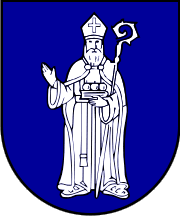 IZVJEŠĆEO PROVEDBI PLANA UPRAVLJANJA IMOVINOMU VLASNIŠTVU OPĆINE POVLJANA ZA 2022.GODINUPovljana, rujan 2023.SADRŽAJ1.	UVOD	42.	IZVJEŠĆA O GODIŠNJIM PLANOVIMA UPRAVLJANJA IMOVINOM OPĆINE POVLJANA PO POJEDINOJ VRSTI IMOVINE	52.1. Izvješće o provedbi Godišnjeg plana upravljanja trgovačkim društvima u (su)vlasništvu Općine Povljana	62.2. Izvješće o provedbi Godišnjeg plana upravljanja i raspolaganja poslovnim prostorima u vlasništvu Općine Povljana	92.3. Izvješće o provedbi Godišnjeg plana upravljanja i raspolaganja građevinskim zemljištem u vlasništvu Općine Povljana	92.4. Izvješće o provedbi Godišnjeg plana prodaje nekretnina u vlasništvu Općine Povljana	112.5. Izvješće o provedbi Godišnjeg plana rješavanja imovinsko-pravnih i drugih odnosa vezanih uz projekte obnovljivih izvora energije te ostalih infrastrukturnih projekata, kao i eksploataciju mineralnih sirovina sukladno propisima koji uređuju ta područja	122.6. Izvješće o provedbi Godišnjeg plana provođenja postupaka procjene imovine u vlasništvu Općine Povljana	142.7. Izvješće o provedbi Godišnjeg plana rješavanja imovinsko-pravnih odnosa	152.8. Izvješće o provedbi Godišnjeg plana vođenja evidencije imovine	162.9. Izvješće o provedbi Godišnjeg plana postupaka vezanih uz savjetovanje sa zainteresiranom javnošću i pravo na pristup informacijama koje se tiču upravljanja i raspolaganja imovinom u vlasništvu Općine Povljana	182.10. Izvješće o provedbi Godišnjeg plana zahtjeva za darovanje nekretnina upućen Ministarstvu prostornog uređenja, graditeljstva i državne imovine	203.	GODIŠNJA REALIZACIJA POSEBNIH CILJEVA I MJERA UPRAVLJANJA OPĆINSKOM IMOVINOM	214.	POSEBAN CILJ 1.1. - „Učinkovito upravljanje nekretninama u vlasništvu Općine Povljana“	235.	POSEBAN CILJ 1.2. - „Unaprjeđenje korporativnog upravljanja i vršenje kontrola Općine Povljana kao (su)vlasnika trgovačkih društava“	286.	POSEBAN CILJ 1.3. - „Uspostaviti jedinstven sustav i kriterije u procjeni vrijednosti pojedinog oblika imovine, kako bi se poštivalo važeće zakonodavstvo i što transparentnije odredila njezina vrijednost“	317.	POSEBAN CILJ 1.4. - „Usklađenje i kontinuirano predlaganje te donošenje novih akata“	358.	POSEBAN CILJ 1.5. - „Ustroj, vođenje i redovno ažuriranje interne evidencije općinske imovine kojom upravlja Općina Povljana“	379.	POSEBAN CILJ 1.6. - „Priprema, realizacija i izvještavanje o primjeni akata strateškog planiranja“	4010.	POSEBAN CILJ 1.7. - „Razvoj ljudskih resursa, informacijsko-komunikacijske tehnologije i financijskog aspekta Općine Povljana“	42POPIS TABLICATablica 1. Trgovačka društva u (su)vlasništvu Općine Povljana	8Tablica 2. Nekretnine namijenjene prodaji u 2022. godini	11Tablica 3. Infrastrukturni projekti koji su planirani za 2022. godinu	13Tablica 4. Sažeti prikaz ciljeva i realizacije aktivnosti izvedbenih mjera za godišnji plan postupaka vezanih uz savjetovanje sa zainteresiranom javnošću i pravo na pristup informacijama koje se tiču upravljanja i raspolaganja imovinom u vlasništvu Općine Povljana	18Tablica 5. Pregled posebnih ciljeva i mjera	22UVODOpćina Povljana izrađuje Izvješće o provedbi Plana upravljanja imovinom u vlasništvu Općine Povljana za 2022. godinu. Prema Zakonu o upravljanju državnom imovinom (»Narodne novine« broj 52/18) normirani su dokumenti upravljanja i raspolaganja imovinom: Strategija upravljanja i raspolaganja imovinom, Plan upravljanja imovinom i Izvješće o provedbi Plana upravljanja imovinom. Navedena tri dokumenta ključni su i međusobno povezani dokumenti upravljanja i raspolaganja državnom imovinom.Strategijom su određeni srednjoročni ciljevi i smjernice upravljanja imovinom uvažavajući pri tome gospodarske i razvojne interese Općine Povljana. Planovi upravljanja imovinom u vlasništvu Općine Povljana usklađeni su sa Strategijom, sadrže detaljnu analizu stanja i razrađene planirane aktivnosti u upravljanju pojedinim oblicima imovine u vlasništvu Općine Povljana. Plan upravljanja imovinom je jedinstveni dokument sveobuhvatnog prikaza transparentnog upravljanja imovinom u vlasništvu Općine Povljana. Smjernice Strategije, a time i odrednica godišnjih planova jest pronalaženje optimalnih rješenja koja će dugoročno očuvati imovinu, čuvati interese Općine Povljana i generirati gospodarski rast kako bi se osigurala kontrola, javni interes i pravično raspolaganje imovinom u vlasništvu Općine Povljana. Plan upravljanja Općine Povljana donosi općinski načelnik za razdoblje od godinu dana. Pobliži obvezni sadržaj Plana upravljanja, podatke koje mora sadržavati i druga pitanja s tim u vezi, propisano je Uredbom o obveznom sadržaju plana upravljanja imovinom u vlasništvu Republike Hrvatske (»Narodne novine«, broj 24/14).Izvješće o provedbi Plana upravljanja prati strukturu svih poglavlja godišnjeg plana upravljanja imovinom u vlasništvu Općine Povljana, utvrđenih Uredbom o obveznom sadržaju Plana upravljanja imovinom u vlasništvu Republike Hrvatske (»Narodne novine« broj 24/14). Slijedom navedenog, izrada svih plansko-upravljačkih dokumenata i praćenje rezultata rada u nadležnosti su Općine Povljana, te se oni obavljaju transparentno, stručno i profesionalno, uvažavajući pri tome temeljna načela upravljanja državnom imovinom – načelo javnosti, učinkovitosti, predvidljivosti i odgovornosti. Materijal ovog Izvješća obuhvaća podatke sa stanjem na dan 31. prosinca 2022. godine.IZVJEŠĆA O GODIŠNJIM PLANOVIMA UPRAVLJANJA IMOVINOM OPĆINE POVLJANA PO POJEDINOJ VRSTI IMOVINEUpravljanje i raspolaganje imovinom u vlasništvu Općine Povljana predstavlja važan javni interes zbog očuvanja imovine za buduće generacije, aktiviranje gospodarskog rasta i zaštitu nacionalnih interesa. Bitna je i transparentnost objave svih podataka vezanih za upravljanje i raspolaganje imovinom kako bi naši građani imali uvid u popis imovine s kojom Općina Povljana raspolaže i na kakav način upravlja s njom.Iskorak na osnovu dosadašnjeg načina upravljanja i raspolaganja imovinom koji je bio zatvoren, Općina Povljana je izradila i javno objavila Strategiju upravljanja imovinom u vlasništvu Općine Povljana za razdoblje od 2021. do 2027. godine i Planove upravljanja imovinom.Smjernicama Europske unije u upravljanju imovinom upućuje se na nužnost sveobuhvatne evidencije imovine kao infrastrukturne pretpostavke učinkovitog upravljanja imovinom. Na Internet stranicama Općine Povljana uspostavljena je Evidencija imovine koja će se stalno ažurirati i kojom će se ostvariti internetska dostupnost i transparentnost u upravljanju imovinom.Stoga je jedan od prioritetnih ciljeva koji se navode u Strategiji formiranje Evidencije imovine na način i s podacima propisanim za registar državne imovine kako bi se osigurali podaci o cjelokupnoj imovini odnosno resursima s kojima Općina Povljana raspolaže.Trgovačka društva u (su)vlasništvu Općine Povljana imaju bitnu ulogu u gospodarstvu Republike Hrvatske. Stoga je uloga Općine Povljana da pomogne trgovačkim društvima u svom (su)vlasništvu u razvoju sveobuhvatnog, šireg i transparentnog pregleda svog poslovanja, kako bi se ostvarile planirane aktivnosti s krajnjim ciljem razvoja područja Općine Povljana i područja ostalih suvlasnika trgovačkih društava kao i cijele Republike Hrvatske anticipiranjem utjecaja na državni proračun. Naglašavajući transparentan pristup, Općina Povljana na svojim mrežnim stranicama kontinuirano ažurira i objavljuje Registar imenovanih članova nadzornih i upravnih odbora trgovačkih društava u svom (su)vlasništvu. Doneseni akti i Odluke Općine Povljana u 2022. godini kojima se utječe na upravljanje i raspolaganje imovinom:»Službeni glasnik Zadarske županije« broj 19/22Odluka o načinu, uvjetima i postupku raspolaganja imovinom u vlasništvu Općine Povljana» Službeni glasnik Zadarske županije« broj 29/22Odluka o usvajanju Izvješća o provedbi Plana upravljanja imovinom u vlasništvu Općine Povljana za 2021. godinu»Službeni glasnik Zadarske županije« broj 32/22Odluka o usvajanju Godišnjeg Plana upravljanja imovinom  u vlasništvu Općine Povljana za 2023. godinu»Službeni glasnik Zadarske županije« broj 33/22Odluka o I. Izmjeni i dopuni Proračuna Općine Povljana za 2022. godinu,Proračun Općine Povljana za 2023. godinuKadrovske osnove za radKoncem 2022. Općina Povljana imala je zaposleno 7 službenika u Jedinstvenom upravnom odjelu, od toga 1 vježbenik i jedan dužnosnik (Općinski načelnik).Ovlasti i odgovornosti vezane uz upravljanje i raspolaganje nekretninama su utvrđene Statutom i internim aktima kojima su utvrđeni uvjeti i način postupanja kod pojedinih oblika raspolaganja nekretninama. Poslovi upravljanja i raspolaganja imovinom obavljaju se unutar Jedinstvenog upravnog odjela, a kontrolu navedenih poslova obavlja odgovorna osoba.2.1. Izvješće o provedbi Godišnjeg plana upravljanja trgovačkim društvima u (su)vlasništvu Općine PovljanaTrgovačka društva kojima je osnivač i suvlasnik Općina Povljana važna su za zapošljavanje, znatno pridonose cjelokupnoj gospodarskoj aktivnosti i pružaju usluge od javnog interesa s osobinama javnog dobra. Unatoč svom specifičnom karakteru, ona moraju prilagoditi svoju organizaciju i poslovanje izazovu konkurencije te učinkovito poslovati, a sve u skladu s principima tržišnog natjecanja.Bitna smjernica u Strategiji upravljanja imovinom koja se odnosi na trgovačka društva u (su)vlasništvu Općine Povljana je unapređenje korporativnog upravljanja i vršenje kontrola Općine Povljana kao (su)vlasnika trgovačkog društva. Odgovornost za rezultate poslovanja trgovačkih društava u (su)vlasništvu Općine Povljana uključuje složen proces aktivnosti uprava i nadzornih odbora, upravljačkih prava i odgovornosti.Općina Povljana u okviru upravljanja vlasničkim udjelom trgovačkih društava obavlja sljedeće poslove:kontinuirano prikuplja i analizira izvješća o poslovanju dostavljena od trgovačkih društava,sukladno Uredbi o sastavljanju i predaji izjave o fiskalnoj odgovornosti i izvještaja o primjeni fiskalnih pravila, predsjednici Uprava trgovačkih društava u (su)vlasništvu Općine Povljana do 31. ožujka tekuće godine za prethodnu godinu dostavljaju načelniku Izjavu, popunjeni Upitnik, Plan otklanjanja slabosti i nepravilnosti, Izvješće o otklonjenim slabostima i nepravilnostima utvrđenima prethodne godine i Mišljenje unutarnjih revizora o sustavu financijskog upravljanja i kontrola za područja koja su bila revidirana.Tablica 1. Trgovačka društva u (su)vlasništvu Općine Povljana2.2. Izvješće o provedbi Godišnjeg plana upravljanja i raspolaganja poslovnim prostorima u vlasništvu Općine PovljanaStrategijom upravljanja imovinom u vlasništvu Općine Povljana za razdoblje od 2021. do 2027. godine definirani su sljedeći ciljevi upravljanja i raspolaganja poslovnim prostorima u vlasništvu Općine Povljana:	Općina Povljana mora na racionalan i učinkovit način upravljati poslovnim prostorima na način da oni poslovni prostori koji su potrebni Općini Povljana budu stavljeni u funkciju koja će služiti njezinu racionalnijem i učinkovitijem funkcioniranju. Svi drugi poslovni prostori moraju biti ponuđeni na tržištu bilo u formi najma, odnosno zakupa, bilo u formi njihove prodaje javnim natječajem.Doneseni akti i Odluke Općine Povljana u 2022. godini kojima se utječe na upravljanje i raspolaganje poslovnim prostorima:»Službeni glasnik Zadarske županije« broj 19/22Odluka o načinu, uvjetima i postupku raspolaganja imovinom u vlasništvu Općine Povljana» Službeni glasnik Zadarske županije« broj 29/22Odluka o usvajanju Izvješća o provedbi Plana upravljanja imovinom u vlasništvu Općine Povljana za 2021. godinu»Službeni glasnik Zadarske županije« broj 32/22Odluka o usvajanju Godišnjeg Plana upravljanja imovinom  u vlasništvu Općine Povljana za 2023. godinu»Službeni glasnik Zadarske županije« broj 33/22Odluka o I. Izmjeni i dopuni Proračuna Općine Povljana za 2022. godinu,Proračun Općine Povljana za 2023. godinu2.3. Izvješće o provedbi Godišnjeg plana upravljanja i raspolaganja građevinskim zemljištem u vlasništvu Općine PovljanaGrađevinsko zemljište je, prema odredbama Zakona o prostornom uređenju (»Narodne novine«, broj 153/13, 65/17, 114/18, 39/19, 98/19), zemljište koje je izgrađeno, uređeno ili prostornim planom namijenjeno za građenje građevina ili uređenje površina javne namjene.Građevinsko zemljište čini važan udio nekretnina u vlasništvu Općine Povljana koji predstavlja veliki potencijal za investicije i ostvarivanje ekonomskog rasta. Aktivnosti u upravljanju i raspolaganju građevinskim zemljištem u vlasništvu Općine Povljana podrazumijevaju i provođenje postupaka stavljanja tog zemljišta u funkciju: prodajom, osnivanjem prava građenja i prava služnosti, rješavanje imovinskopravnih odnosa, davanjem u zakup zemljišta te kupnjom nekretnina za korist Općine Povljana, kao i drugim poslovima u vezi sa zemljištem u vlasništvu Općine Povljana ako upravljanje i raspolaganje njima nije u nadležnosti drugog tijela.Općina u 2022., godini nije donosila akte i Odluke koje se odnose na upravljanje i raspolaganje građevinskim zemljištem u vlasništvu Općine Povljana.2.4. Izvješće o provedbi Godišnjeg plana prodaje nekretnina u vlasništvu Općine PovljanaJedan od ciljeva u Strategiji je kako Općina Povljana mora na racionalan i učinkovit način upravljati svojim nekretninama na način da one nekretnine koje su potrebne Općini Povljana budu stavljene u funkciju koja će služiti njezinu racionalnijem i učinkovitijem funkcioniranju. Sve druge nekretnine moraju biti ponuđene na tržištu bilo u formi najma, odnosno zakupa, bilo u formi njihove prodaje javnim natječajem.U 2022. godini planirana je prodaja nekretnina navedenih u tablici br. 2.Prodaja nije realizirana.Tablica 2. Nekretnine namijenjene prodaji u 2022. godini2.5. Izvješće o provedbi Godišnjeg plana rješavanja imovinsko-pravnih i drugih odnosa vezanih uz projekte obnovljivih izvora energije te ostalih infrastrukturnih projekata, kao i eksploataciju mineralnih sirovina sukladno propisima koji uređuju ta područjaStrategijom definiran je cilj rješavanja imovinskopravnih odnosa vezanih uz projekte obnovljivih izvora energije, infrastrukturnih projekata, kao i eksploataciju mineralnih sirovina, sukladno propisima koji uređuju ta područja:povećanje energetske učinkovitosti korištenjem prirodnih energetskih resursa.Zakonski propisi, akti i dokumenti kojima je uređeno ovo područje:Ustav Republike Hrvatske – članak 52. (»Narodne novine«, broj 56/90, 135/97, 8/98, 113/00, 124/00, 28/01, 41/01, 55/01, 76/10, 85/10, 05/14),Zakon o upravljanju državnom imovinom (»Narodne novine«, broj 52/18),Zakon o uređivanju imovinskopravnih odnosa u svrhu izgradnje infrastrukturnih građevina (»Narodne novine«, broj 80/11, 144/21),Zakon o obnovljivim izvorima energije i visokoučinkovitoj kogeneraciji (»Narodne novine«, broj 100/15, 123/16, 131/17, 111/18, 138/21),Zakon o šumama (»Narodne novine«, broj 68/18, 115/18, 98/19, 145/20),Zakon o prostornom uređenju (»Narodne novine«, broj 153/13, 65/17, 114/18, 39/19, 98/19),Zakon o gradnji (»Narodne novine«, broj 153/13, 20/17, 39/19, 125/19),Zakon o strateškim investicijskim projektima Republike Hrvatske (»Narodne novine«, broj 29/18, 114/18),Zakon o koncesijama (»Narodne novine«, broj 69/17, 107/20),Zakon o procjeni vrijednosti nekretnina (»Narodne novine«, broj 78/15),Zakon o istraživanju i eksploataciji ugljikovodika (»Narodne novine«, broj 52/18, 52/19, 30/21),Zakon o vodama (»Narodne novine«, broj 66/19, 84/21),Zakona o energetskoj učinkovitosti (»Narodne novine«, broj 127/14, 116/18, 25/20, 32/21, 41/21),Zakona o javno - privatnom partnerstvu (»Narodne novine«, broj 78/12, 152/14, 114/18),Uredba o osnivanju prava građenja i prava služnosti na nekretninama u vlasništvu Republike Hrvatske (»Narodne novine«, broj 10/14, 95/15),Uredba o postupku i mjerilima za osnivanje služnosti u šumi ili na šumskom zemljištu u vlasništvu Republike Hrvatske u svrhu izgradnje vodovoda, kanalizacije, plinovoda, električnih vodova (»Narodne novine«, broj 108/06),Uredba o postupku i mjerilima za osnivanje prava služnosti na šumi i/ili šumskom zemljištu u vlasništvu Republike Hrvatske u svrhu eksploatacije mineralnih sirovina (»Narodne novine«, broj 133/07, 09/11),Uredba o naknadi štete po osnovi otuđenja mineralne sirovine (»Narodne novine«, broj 90/14),Uredbe o naknadi za koncesiju za eksploataciju mineralnih sirovina (»Narodne novine«, broj 31/14),Uredba o naknadi za istraživanje i eksploataciju ugljikovodika (»Narodne novine«, broj 37/14),Pravilnik o postupanju s viškom iskopa koji predstavlja mineralnu sirovinu kod izvođenja građevinskih radova (»Narodne novine«, broj 79/14),Pravilnik o korištenju obnovljivih izvora energije i kogeneracije (»Narodne novine«, broj 88/12),Pravilnik o utvrđivanju naknade za prenesena i ograničena prava na šumi i šumskom zemljištu (»Narodne novine«, broj 72/16),Pravilnik o korištenju cestovnog zemljišta i obavljanju pratećih djelatnosti na javnoj cesti (»Narodne novine«, broj 78/14),Pravilnik o uvjetima za projektiranje i izgradnju priključaka i prilaza na javnu cestu (»Narodne novine«, broj 95/14),Strategija upravljanja državnom imovinom za razdoblje od 2019. do 2025. godine (»Narodne novine«, broj 96/19),Strategija prometnog razvoja Republike Hrvatske za razdoblje od 2014. do 2030. godine (»Narodne novine«, broj 131/14).Općina Povljana nije imala u planu u 2022. godini samostalno razvijati projekte obnovljivih izvora energije. Sukladno Zakonu o uređivanju imovinskopravnih odnosa, u svrhu izgradnje infrastrukturnih građevina, osiguravaju se pretpostavke za učinkovitije provođenje projekata, vezano za izgradnju infrastrukturnih građevina od interesa za Republiku Hrvatsku i u interesu jedinica lokalne i područne (regionalne) samouprave, radi uspješnijeg sudjelovanja u kohezijskoj politici Europske unije i u korištenju sredstava iz fondova Europske unije. U nastavku se navode infrastrukturni projekti su planirani za 2022. godinu te njihov status provedbe:Tablica 3. Infrastrukturni projekti koji su planirani za 2022. godinu2.6. Izvješće o provedbi Godišnjeg plana provođenja postupaka procjene imovine u vlasništvu Općine PovljanaStrategijom definirani su sljedeći ciljevi provođenja postupaka procjene imovine u vlasništvu Općine Povljana:Procjena potencijala imovine Općine Povljana mora se zasnivati na snimanju, popisu i ocjeni realnog stanja,Uspostava jedinstvenog sustava i kriterija u procjeni vrijednosti pojedinog oblika imovine kako bi se poštivalo važeće zakonodavstvo i što transparentnije odredila njezina vrijednost.Zakonski propisi, akti i dokumenti kojima je uređeno provođenje postupaka procjene imovine su sljedeći:Zakon o komunalnom gospodarstvu (»Narodne novine«, broj 68/18, 110/18, 32/20),Zakon o procjeni vrijednosti nekretnina (»Narodne novine«, broj 78/15),Pravilnik o obračunu i naplati vodnog doprinosa (»Narodne novine«, broj 107/14),Zakon o vlasništvu i drugim stvarnim pravima (»Narodne novine«, broj 91/96, 68/98, 137/99, 22/00, 73/00, 129/00, 114/01, 79/06, 141/06, 146/08, 38/09, 153/09, 143/12, 152/14),Pravilnik o informacijskom sustavu tržišta nekretnina (»Narodne novine«, broj 68/20 ),Pravilnik o metodama procjene vrijednosti nekretnina (»Narodne novine«, broj 79/14),Uputa o priznavanju, mjerenju i evidentiranju imovine u vlasništvu Republike Hrvatske – Ministarstvo financija.Općina Povljana u 2022. godini procijenila je vrijednost za k.č. br. 1265/20 k.o. Povljana.2.7. Izvješće o provedbi Godišnjeg plana rješavanja imovinsko-pravnih odnosaJedan od osnovnih zadataka u rješavanju prijepora oko zahtjeva koje jedinice lokalne i područne samouprave imaju prema Republici Hrvatskoj je u rješavanju suvlasničkih odnosa u kojima se međusobno nalaze. Nadalje, potrebno je utvrditi kriterije i vrstu nekretnina koje bi bile prikladne da se njihovo korištenje prenese na jedinice lokalne i područne (regionalne) samouprave. Jedinice lokalne i područne samouprave bi te nekretnine koristile za unaprijed određene namjene koji bi se prije ustupanja na korištenje predočile ovlaštenom tijelu Republike Hrvatske.Općina Povljana nije isplaćivala naknade za zemljišta oduzeta za vrijeme jugoslavenske komunističke vladavine, a koje je sukladno posebnom propisu postalo vlasništvo Republike Hrvatske po sili zakona.Tijekom 2022. godine Općina Povljana rješavala je imovinsko pravne odnose za nerazvrstane ceste i to za:k.č. br. 2660 k.o. Povljana, k.č. br. 2659 k.o. Povljana, k.č. br. 2658 k.o. Povljana, k.č. br. 2661 k.o. Povljana, k.č. br. 2662 k.o. Povljana, k.č. br. 2663 k.o. Povljana, k.č. br. 2664 k.o. Povljana, k.č. br. 2665 k.o. Povljana, k.č. br. 2666 k.o. Povljana.2.8. Izvješće o provedbi Godišnjeg plana vođenja evidencije imovineJedna od pretpostavki upravljanja i raspolaganja imovinom je uspostava Evidencije imovine koja će se stalno ažurirati i kojim će se ostvariti internetska dostupnost i transparentnost u upravljanju imovinom. Stoga je jedan od prioritetnih ciljeva koji se navode u Strategiji formiranje Evidencije imovine kako bi se osigurali podaci o cjelokupnoj imovini odnosno resursima s kojima Općina Povljana raspolaže. Evidencija imovine je sveobuhvatnost autentičnih i redovito ažuriranih pravnih, fizičkih, ekonomskih i financijskih podataka o imovini.Uspostava sveobuhvatnog popisa imovine bitan je za učinkovito upravljanje imovinom. Njegov ustroj i podatkovna nadogradnja dugogodišnji je proces koji se mora konstantno ažurirati. Sukladno načelu javnosti na Internet strancima Općine Povljana postavljen je widget Imovina gdje se sukladno zakonskim zahtjevima i obvezama javne objave nalazi Evidencija imovine, svi dokumenti bitni za upravljanje i raspolaganje imovinom, objavljivati javni natječaji i vijesti vezane za imovinu, a u administracijskom sustavu spremati sve dokumente vezane za pojedinu imovinu iz Evidencije kako bi imali sve na jednom mjestu te učinkovito i odgovorno upravljali svojom imovinom.Zakonski propisi kojima je uređeno vođenje Registra državne imovine su slijedeći:Zakon o upravljanju državnom imovinom (»Narodne novine«, broj 52/18),Zakon o Središnjem registru državne imovine (»Narodne novine«, broj 112/18),Uredba o Središnjem registru državne imovine (»Narodne novine«, broj 3/20).Dana, 05. prosinca 2018. godine donesen je novi Zakon o središnjem registru državne imovine (»Narodne novine« broj 112/18) prema kojem su JLS obveznici dostave i unosa podataka u Središnji registar. Dostavu i unos podataka o pojavnim oblicima državne imovine u Središnji registar može za proračunske i izvanproračunske korisnike proračuna jedinica lokalne i područne (regionalne) samouprave, trgovačka društva, zavode i druge pravne osobe čiji je osnivač jedinica lokalne i područne (regionalne) samouprave, kao i za ustanove kojima je jedan od osnivača jedinica lokalne i područne (regionalne) samouprave izvršiti nadležna jedinica lokalne i područne (regionalne) samouprave.Obveznici ovoga Zakona dužni su:voditi svoju evidenciju o pojavnim oblicima državne imovine iz ovoga Zakona kojom upravljaju, raspolažu ili im je dana na korištenje, neovisno o nositelju vlasničkih prava te imovinedostaviti i unijeti podatke o pojavnim oblicima državne imovine iz ovoga Zakona kojom upravljaju ili raspolažu u Središnji registar, uz naznaku isprave na temelju koje je upis, promjena ili brisanje izvršeno, sukladno postupku koji će se propisati Pravilnikom o tehničkoj strukturi podataka i načinu upravljanja Središnjim registrom.Sukladno Zakonu o središnjem registru državne imovine, obveznici dostave podataka koji do stupanja na snagu ovoga Zakona nisu dostavili podatke o imovini u Središnji registar dužni su u roku od šest mjeseci od dana stupanja na snagu ovoga Zakona dostaviti cjelokupnu evidenciju o pojavnim oblicima državne imovine iz ovoga Zakona kojom upravljaju, raspolažu ili im je dana na korištenje. Općina Povljana tijekom 2022. godine nije dostavljala podatke u Središnji registar državne imovine.2.9. Izvješće o provedbi Godišnjeg plana postupaka vezanih uz savjetovanje sa zainteresiranom javnošću i pravo na pristup informacijama koje se tiču upravljanja i raspolaganja imovinom u vlasništvu Općine PovljanaStrategijom su definirani sljedeći ciljevi vezani uz savjetovanje sa zainteresiranom javnošću i pravo na pristup informacijama koje se tiču upravljanja i raspolaganja imovinom u vlasništvu Općine Povljana:Potrebno je na internet stranici Općine Povljana na uočljiv i lako pretraživ način omogućiti informiranje javnosti o upravljanju i raspolaganju imovinom Općine Povljana,Organizirati učinkovitije i transparentno korištenje imovine u vlasništvu Općine Povljana s ciljem stvaranja novih vrijednosti i ostvarivanja veće ekonomske koristi.Zakonski propisi kojima je uređeno postupanje vezano uz savjetovanje sa zainteresiranom javnošću i pravo na pristup informacijama koje se tiču upravljanja i raspolaganja imovinom u vlasništvu Općine Povljana:Na Internet stranici Općine Povljana postavljen je widget Imovina gdje se sukladno obvezama javne objave nalazi Evidencija imovine te svi dokumenti bitni za upravljanje i raspolaganje imovinom za koje imaju obvezu ažuriranja.Javnosti je na raspolaganju i službenik za informiranje koji postupa u aktivnostima i podacima vezanima uz imovinu na temelju upućenog zahtjeva za pristup informacijama prema Zakonu o pravu na pristup informacijama (»Narodne novine«, broj 25/13, 85/15). Sukladno Zakonu o pravu na pristup informacijama (»Narodne novine«, broj 25/13, 85/15) Općina Povljana dostavila je Povjereniku Izvješće o provedbi ovog Zakona za prethodnu godinu.Tablica 4. Sažeti prikaz ciljeva i realizacije aktivnosti izvedbenih mjera za godišnji plan postupaka vezanih uz savjetovanje sa zainteresiranom javnošću i pravo na pristup informacijama koje se tiču upravljanja i raspolaganja imovinom u vlasništvu Općine Povljana2.10. Izvješće o provedbi Godišnjeg plana zahtjeva za darovanje nekretnina upućen Ministarstvu prostornog uređenja, graditeljstva i državne imovinePrema novom Zakonu o upravljanju državnom imovinom kada je to opravdano i obrazloženo razlozima poticanja gospodarskog napretka, socijalne dobrobiti građana i ujednačavanja gospodarskog i demografskog razvitka svih krajeva Republike Hrvatske, nekretninama se može raspolagati u korist jedinica lokalne i područne (regionalne) samouprave i bez naknade.Raspolaganje provodi se na zahtjev jedinica lokalne i područne (regionalne) samouprave na koju se prenosi ono pravo s kojim se postiže ista svrha, a koje je najpovoljnije za Republiku Hrvatsku.Ministarstvo će izdati ispravu podobnu za upis prava vlasništva na navedenim nekretninama jedinici lokalne i područne (regionalne) samouprave, odnosno ustanovi sukladno pravodobno podnesenim zahtjevima.Jedinice lokalne i područne (regionalne) samouprave, odnosno ustanove dužne su provesti sve pripremne i provedbene postupke uključujući i formiranje građevinskih čestica radi upisa vlasništva na spomenutim nekretninama u zemljišne knjige. Troškove tih postupaka snose jedinice lokalne i područne (regionalne) samouprave, odnosno ustanove.Tijekom 2022. godine Općina Povljana nije zatražila nekretnine od Ministarstva prostornog uređenja, graditeljstva i državne imovine.GODIŠNJA REALIZACIJA POSEBNIH CILJEVA I MJERA UPRAVLJANJA OPĆINSKOM IMOVINOMSukladno članku 2. Zakona o sustavu strateškog planiranja i upravljanja razvojem Republike Hrvatske (»Narodne novine«, broj 123/17, 151/22.) strateški cilj predstavlja dugoročni, odnosno srednjoročni cilj kojim se izravno potiče ostvarenje definiranog razvojnog smjera. Strateški cilj, dakle, ima zadatak provedbe strateškog usmjerenja, uz racionalnu uporabu raspoloživih resursa.Iz strateškog cilja upravljanja općinskom imovinom izvodi se sedam posebnih ciljeva upravljanja općinskom imovinom. Sukladno članku 2. Zakona o sustavu strateškog planiranja i upravljanja razvojem Republike Hrvatske poseban cilj je srednjoročni cilj definiran u nacionalnim planovima i planovima razvoja jedinica lokalne i područne (regionalne) samouprave kojim se ostvaruje strateški cilj iz strategije i poveznica s programom u državnom proračunu ili proračunu jedinice lokalne i područne (regionalne) samouprave. Posebni ciljevi upravljanja općinskom imovinom kao i programiranje pripadajućih mjera, projekata i aktivnosti predstavljaju provedbu strategije upravljanja općinskom imovinom. Posebni ciljevi raščlanjeni su u pogledu programiranja pripadajućih mjera, projekata i aktivnosti koje predstavljaju implementaciju posebnog cilja kao i neizravnu primjenu strateškog cilja.Također su prepoznati pokazatelji ishoda za posebne ciljeve kako bi se provedba upravljanja općinskom imovinom uspješno mogla pratiti te su identificirani i pokazatelji rezultata za mjere, projekte i aktivnosti koji se metodično razrađuju godišnjim planovima upravljanja općinskom imovinom kao operativnim dokumentima koji se temelje na Strategiji i kojima se provode elementi strateškog planiranja definirani u Strategiji. Tablica 5. Pregled posebnih ciljeva i mjeraPOSEBAN CILJ 1.1. - „Učinkovito upravljanje nekretninama u vlasništvu Općine Povljana“POSEBAN CILJ 1.2. - „Unaprjeđenje korporativnog upravljanja i vršenje kontrola Općine Povljana kao (su)vlasnika trgovačkih društava“POSEBAN CILJ 1.3. - „Uspostaviti jedinstven sustav i kriterije u procjeni vrijednosti pojedinog oblika imovine, kako bi se poštivalo važeće zakonodavstvo i što transparentnije odredila njezina vrijednost“POSEBAN CILJ 1.4. - „Usklađenje i kontinuirano predlaganje te donošenje novih akata“POSEBAN CILJ 1.5. - „Ustroj, vođenje i redovno ažuriranje interne evidencije općinske imovine kojom upravlja Općina Povljana“POSEBAN CILJ 1.6. - „Priprema, realizacija i izvještavanje o primjeni akata strateškog planiranja“POSEBAN CILJ 1.7. - „Razvoj ljudskih resursa, informacijsko-komunikacijske tehnologije i financijskog aspekta Općine Povljana“Trgovačko društvoSjedište društvaOIBTemeljni kapitalu knUkupni prihodi2022.Dobit/gubitak2022.Broj zaposlenih2022.% vlasništvaVODOVOD d.o.o.Stara cesta 353270 Senj,71631587007119.613.700,0011.549.924,00103.131,00224,03ČISTOĆA POVLJANA d.o.o.Trg Bana Jelačića 13 a23249 Povljana9405054952530.000,001.981.985,0014.787,0011100VODOVOD POVLJANA d.o.o.Stjepana Radića 2023249 Povljana6367588805220.000,005.552.174,0044.545,0010100Nekretnine za prodaju•1265/3., k.o. Povljana •1265/4, k.o. Povljana •1265/5, k.o. Povljana•1265/20, k.o. PovljanaProjektiStatus provedbeIzgradnja vatrogasnog doma u Općini PovljanaU tijeku – izrada projektne dokumentacijeProjekt sanacije i rekonstrukcije doma kulture u Općini PovljanaIzrađena dokumentacija energetske učinkovitosti, obnovljena stolarijaUređenje nerazvrstanih cesta u Općini PovljanaU tijekuUnapređenje i poboljšanje vodne infrastrukture u Općini PovljanaOdrađena studija koncepcijskog rješenja vodoopskrbe na Području Općine Povljana, provedena sanacija i rekonstrukcija vodovodne mreže na području Obatnice, u tijeku izgradnja visokotlačne cisterneAsfaltiranje i sanacija postojećih kolnika/cesta i daljnje uređenje prometne signalizacijeU tijekuProširenje mreže javne rasvjete u Općini PovljanaU tijekuCiljeviMjereKratko pojašnjenje aktivnosti mjeraRealizirane aktivnostiProvoditi odredbe Zakona o pravu na pristup informacijama (»Narodne novine«, broj 25/13, 85/15, 69/22)Vršiti objavu informacija na Internet stranici Općine PovljanaSukladno članku 10. Zakona o pravu na pristup informacijama (»Narodne novine«, broj 25/1, 85/15, 69/22) Općina Povljana na svojoj Internet stranici na lako pretraživ način objavljivat će potrebne informacije. Općina Povljana objavljuje bitne informacije na svojoj Internet straniciProvoditi odredbe Zakona o pravu na pristup informacijama (»Narodne novine«, broj 25/13, 85/15, 69/22)Odgovaranje na zaprimljene zahtjevePrilikom zaprimanja zahtjeva za pristup informacijama postupiti sukladno članku 18., 19., 20., 21., 22., 23. i 24. Zakona o pravu na pristup informacijama (»Narodne novine«, broj 25/13, 85/15, 69/22) te zaprimljene zahtjeve upisati u službeni Upisnik sukladno članku 14. navedenog zakona.Službenik prava na pristup informacijama odgovara na zaprimljene zahtjeve te ih evidentira u službeni Upisnik.Provoditi odredbe Zakona o pravu na pristup informacijama (»Narodne novine«, broj 25/13, 85/15, 69/22)Slanje godišnjeg izvješća o provedbi Zakona o pravu na pristup informacijama (»Narodne novine«, broj 25/13, 85/15, 69/22)Povjereniku za informiranje sukladno članku 60. Zakona o pravu na pristup informacijama (»Narodne novine«, broj 25/13, 85/15, 69/22) do 31. siječnja tekuće godine za prethodnu godinu dostaviti Izvješće o provedbi Zakona o pravu na pristup informacijama.Službenik prava na pristup informacijama poslao je Izvješće o provedbi Zakona o pravu na pristup informacijama.Savjetovanjes javnošćuProvoditi savjetovanje s javnošću Provoditi savjetovanje s javnošću sukladno članku 11. Zakona o pravu na pristup informacijama (»Narodne novine«, broj 25/13, 85/15, 69/22).Općina Povljana provela je savjetovanje s javnošću za Strategiju upravljanja imovinom za razdoblje 2021.-2027.godine i Planove upravljanja imovinom.STRATEŠKI CILJ UPRAVLJANJA OPĆINSKOM IMOVINOMODRŽIVO, EKONOMIČNO I TRANSPARENTNO UPRAVLJANJE I RASPOLAGANJE IMOVINOM U VLASNIŠTVU OPĆINE POVLJANAPOSEBNI CILJEVIMJEREPoseban cilj 1.1. „Učinkovito upravljanje nekretninama u vlasništvu Općine Povljana“Smanjenje portfelja nekretnina kojima upravlja Općina Povljana putem prodajePoseban cilj 1.1. „Učinkovito upravljanje nekretninama u vlasništvu Općine Povljana“Aktivacija neiskorištene i neaktivne općinske imovine putem zakupa (najma)Poseban cilj 1.2. „Unaprjeđenje korporativnog upravljanja i vršenje kontrola Općine Povljana kao (su)vlasnika trgovačkih društava“Implementiranje operativnih mjera upravljanja trgovačkim društvima u (su)vlasništvu Općine PovljanaPoseban cilj 1.2. „Unaprjeđenje korporativnog upravljanja i vršenje kontrola Općine Povljana kao (su)vlasnika trgovačkih društava“Jačanje učinkovitosti poslovanja i praćenje poslovanja trgovačkih društava u (su)vlasništvu Općine PovljanaPoseban cilj 1.3. „Uspostaviti jedinstven sustav i kriterije u procjeni vrijednosti pojedinog oblika imovine, kako bi se poštivalo važeće zakonodavstvo i što transparentnije odredila njezina vrijednost“Snimanje, popis i ocjena realnog stanja imovine u vlasništvu OpćinePoseban cilj 1.4. „Usklađenje i kontinuirano predlaganje te donošenje novih akata“Predlaganje izmjena i dopuna važećih akata te izrade prijedloga novih akata za poboljšanje upravljanja općinskom imovinomPoseban cilj 1.5. „Ustroj, vođenje i redovno ažuriranje interne evidencije općinske imovine kojom upravlja Općina Povljana“Funkcionalna uspostava Evidencije imovine Općine PovljanaPoseban cilj 1.5. „Ustroj, vođenje i redovno ažuriranje interne evidencije općinske imovine kojom upravlja Općina Povljana“Dostavljanje podataka i promjena predmetnih podataka u Središnji registar državne imovinePoseban cilj 1.6. „Priprema, realizacija i izvještavanje o primjeni akata strateškog planiranja“Unaprjeđenje upravljanja općinskom imovinom putem akata strateškog planiranjaPoseban cilj 1.7. „Razvoj ljudskih resursa, informacijsko-komunikacijske tehnologije i financijskog aspekta Općine Povljana“Strateško upravljanje ljudskim resursimaPoseban cilj 1.7. „Razvoj ljudskih resursa, informacijsko-komunikacijske tehnologije i financijskog aspekta Općine Povljana“Poboljšanje informatizacije i digitalizacijePoseban cilj 1.7. „Razvoj ljudskih resursa, informacijsko-komunikacijske tehnologije i financijskog aspekta Općine Povljana“Poboljšanje financijskog upravljanjaPRILOG 1: POSEBAN CILJ 1.1.  „Učinkovito upravljanje nekretninama u vlasništvu Općine Povljana“Razdoblje: siječanj – prosinac 2022.POSLOVNI PROSTORIPRILOG 1: POSEBAN CILJ 1.1.  „Učinkovito upravljanje nekretninama u vlasništvu Općine Povljana“Razdoblje: siječanj – prosinac 2022.POSLOVNI PROSTORIPRILOG 1: POSEBAN CILJ 1.1.  „Učinkovito upravljanje nekretninama u vlasništvu Općine Povljana“Razdoblje: siječanj – prosinac 2022.POSLOVNI PROSTORIPRILOG 1: POSEBAN CILJ 1.1.  „Učinkovito upravljanje nekretninama u vlasništvu Općine Povljana“Razdoblje: siječanj – prosinac 2022.POSLOVNI PROSTORIPRILOG 1: POSEBAN CILJ 1.1.  „Učinkovito upravljanje nekretninama u vlasništvu Općine Povljana“Razdoblje: siječanj – prosinac 2022.POSLOVNI PROSTORIPRILOG 1: POSEBAN CILJ 1.1.  „Učinkovito upravljanje nekretninama u vlasništvu Općine Povljana“Razdoblje: siječanj – prosinac 2022.POSLOVNI PROSTORIPRILOG 1: POSEBAN CILJ 1.1.  „Učinkovito upravljanje nekretninama u vlasništvu Općine Povljana“Razdoblje: siječanj – prosinac 2022.POSLOVNI PROSTORIPRILOG 1: POSEBAN CILJ 1.1.  „Učinkovito upravljanje nekretninama u vlasništvu Općine Povljana“Razdoblje: siječanj – prosinac 2022.POSLOVNI PROSTORIPRILOG 1: POSEBAN CILJ 1.1.  „Učinkovito upravljanje nekretninama u vlasništvu Općine Povljana“Razdoblje: siječanj – prosinac 2022.POSLOVNI PROSTORIPRILOG 1: POSEBAN CILJ 1.1.  „Učinkovito upravljanje nekretninama u vlasništvu Općine Povljana“Razdoblje: siječanj – prosinac 2022.POSLOVNI PROSTORIMJERAPRAVNO/UPRAVNI INSTRUMENTI PROVEDBE MJEREAKTIVNOSTI/NAČIN OSTVARENJAOPIS AKTIVNOSTIPOKAZATELJI REZULTATAMJERNA JEDINICA ZA POKAZATELJ REZULTATAPOLAZNA I CILJANA VRIJEDNOST MJERNE JEDINICEOSTVARENA VRIJEDNOSTPROJEKTOPIS PROJEKTAAktivacija neiskorištene i neaktivne općinske imovine putem zakupa (najma)Zakon o upravljanju državnom imovinom (»Narodne novine«, broj 52/18)Zakon o procjeni vrijednosti nekretnina (»Narodne novine«, broj 78/15)Zakon o zakupu i kupoprodaji poslovnog prostora (»Narodne novine«, broj 125/11, 64/15, 112/18)Zakon o uređivanju imovinskopravnih odnosa u svrhu izgradnje infrastrukturnih građevina (»Narodne novine«, broj 80/11, 144/21)Statut Općine Povljana(»Službeni glasnik Zadarske županije«, broj 13/21)1. Sklapanje ugovora o zakupu s udrugama, trgovačkim društvima i ostalim potencijalnim korisnicimaPotpisivanje ugovora o zakupu s fizičkom ili pravnom osobom koja nema nepodmirenu obvezu prema državnom proračunu ili JL(R)SBroj sklopljenih ugovora o zakupu poslovnih prostoraBrojPolazno (1)Ciljano (1)Ostvareno(0)Davanje poslovnog prostora u zakupOpćina u 2022. godini nije davala u zakup poslovne prostore. Smanjenje portfelja nekretnina kojima upravlja Općina Povljana putem prodajeZakon o upravljanju državnom imovinom (»Narodne novine«, broj 52/18)Zakon o procjeni vrijednosti nekretnina (»Narodne novine«, broj 78/15)Zakon o zakupu i kupoprodaji poslovnog prostora (»Narodne novine«, broj 125/11, 64/15, 112/18)Zakon o uređivanju imovinskopravnih odnosa u svrhu izgradnje infrastrukturnih građevina (»Narodne novine«, broj 80/11, 144/21)Statut Općine Povljana(»Službeni glasnik Zadarske županije«, broj 13/21)1. Sklapanje ugovora o kupoprodaji temeljem provedenog javnog natječaja (javno nadmetanje/javno prikupljanje ponuda) ili neposrednom pogodbomKupoprodaja – javni natječaj – sastavljanje popisa poslovnih prostora namijenjenih prodaji, prikupljanje i obrada dokumentacije, procjena vrijednosti nekretnine, donošenje oduke o prodaji temeljem provedenog javnog prikupljanja ponuda, provedba javnog natječaja, donošenje odluke o prodaji najpovoljnijem ponuditelju, sklapanje kupoprodajnog ugovora, primopredaja poslovnog prostora kupcu, ažuriranje interne evidencije imovineBroj sklopljenih kupoprodajnih ugovoraBrojPolazno (0)Ciljano (0)Ostvareno(0)Općina u 2022. godini nije prodavala poslovne prostore.Općina u 2022. godini nije prodavala poslovne prostore.PRILOG 1 b: POSEBAN CILJ 1.1. „Učinkovito upravljanje nekretninama u vlasništvu Općine Povljana“Razdoblje: siječanj – prosinac 2022.GRAĐEVINSKA I POLJOPRIVREDNA ZEMLJIŠTAPRILOG 1 b: POSEBAN CILJ 1.1. „Učinkovito upravljanje nekretninama u vlasništvu Općine Povljana“Razdoblje: siječanj – prosinac 2022.GRAĐEVINSKA I POLJOPRIVREDNA ZEMLJIŠTAPRILOG 1 b: POSEBAN CILJ 1.1. „Učinkovito upravljanje nekretninama u vlasništvu Općine Povljana“Razdoblje: siječanj – prosinac 2022.GRAĐEVINSKA I POLJOPRIVREDNA ZEMLJIŠTAPRILOG 1 b: POSEBAN CILJ 1.1. „Učinkovito upravljanje nekretninama u vlasništvu Općine Povljana“Razdoblje: siječanj – prosinac 2022.GRAĐEVINSKA I POLJOPRIVREDNA ZEMLJIŠTAPRILOG 1 b: POSEBAN CILJ 1.1. „Učinkovito upravljanje nekretninama u vlasništvu Općine Povljana“Razdoblje: siječanj – prosinac 2022.GRAĐEVINSKA I POLJOPRIVREDNA ZEMLJIŠTAPRILOG 1 b: POSEBAN CILJ 1.1. „Učinkovito upravljanje nekretninama u vlasništvu Općine Povljana“Razdoblje: siječanj – prosinac 2022.GRAĐEVINSKA I POLJOPRIVREDNA ZEMLJIŠTAPRILOG 1 b: POSEBAN CILJ 1.1. „Učinkovito upravljanje nekretninama u vlasništvu Općine Povljana“Razdoblje: siječanj – prosinac 2022.GRAĐEVINSKA I POLJOPRIVREDNA ZEMLJIŠTAPRILOG 1 b: POSEBAN CILJ 1.1. „Učinkovito upravljanje nekretninama u vlasništvu Općine Povljana“Razdoblje: siječanj – prosinac 2022.GRAĐEVINSKA I POLJOPRIVREDNA ZEMLJIŠTAPRILOG 1 b: POSEBAN CILJ 1.1. „Učinkovito upravljanje nekretninama u vlasništvu Općine Povljana“Razdoblje: siječanj – prosinac 2022.GRAĐEVINSKA I POLJOPRIVREDNA ZEMLJIŠTAPRILOG 1 b: POSEBAN CILJ 1.1. „Učinkovito upravljanje nekretninama u vlasništvu Općine Povljana“Razdoblje: siječanj – prosinac 2022.GRAĐEVINSKA I POLJOPRIVREDNA ZEMLJIŠTAMJERAPRAVNO/UPRAVNI INSTRUMENTI PROVEDBE MJEREAKTIVNOSTI/NAČIN OSTVARENJAOPIS AKTIVNOSTIPOKAZATELJI REZULTATAMJERNA JEDINICA ZA POKAZATELJ REZULTATAPOLAZNA I CILJANA VRIJEDNOST MJERNE JEDINICEOSTVARENA VRIJEDNOSTPROJEKTOPIS PROJEKTAAktivacija neiskorištene i neaktivne općinske imovine putem zakupa (najma)Zakon o upravljanju državnom imovinom (»Narodne novine«, broj 52/18)Zakon o procjeni vrijednosti nekretnina (»Narodne novine«, broj 78/15)Zakon o prostornom uređenju (»Narodne novine«, broj 153/13, 65/17, 114/18, 39/19, 98/19)Zakon o gradnji (»Narodne novine«, broj 153/13, 20/17, 39/19, 125/19)Zakon o poljoprivrednom zemljištu (»Narodne novine«, broj 20/18, 115/18, 98/19, 57/22)Zakon o šumama (»Narodne novine«, broj 68/18, 115/18, 98/19, 145/20)Statut Općine Povljana(»Službeni glasnik Zadarske županije«, broj 13/21)1. Sklapanje ugovora o zakupu poljoprivrednih zemljišta u vlasništvu Općine PovljanaPotpisivanje ugovora o zakupu s fizičkom ili pravnom osobom koja nema nepodmirenu obvezu prema državnom proračunu ili JL(R)SBroj sklopljenih ugovora o zakupu poljoprivrednih zemljištaBrojPolazno (2)Ciljano (1)Ostvareno (0)Općina u 2022. godini nije davala u zakup poljoprivredna zemljišta.Općina u 2022. godini nije davala u zakup poljoprivredna zemljišta.Smanjenje portfelja nekretnina kojima upravlja Općina Povljana putem prodajeZakon o upravljanju državnom imovinom (»Narodne novine«, broj 52/18)Zakon o procjeni vrijednosti nekretnina (»Narodne novine«, broj 78/15)Zakon o prostornom uređenju (»Narodne novine«, broj 153/13, 65/17, 114/18, 39/19, 98/19)Zakon o gradnji (»Narodne novine«, broj 153/13, 20/17, 39/19, 125/19)Zakon o poljoprivrednom zemljištu (»Narodne novine«, broj 20/18, 115/18, 98/19, 57/22)Zakon o šumama (»Narodne novine«, broj 68/18, 115/18, 98/19, 145/20)Statut Općine Povljana(»Službeni glasnik Zadarske županije«, broj 13/21)1. Sklapanje ugovora o kupoprodaji građevinskog zemljišta temeljem provedenog javnog natječaja (javno nadmetanje/javno prikupljanje ponuda) ili neposrednom pogodbomKupoprodaja – javni natječaj – sastavljanje popisa građevinskih zemljišta namijenjenih prodaji, prikupljanje i obrada dokumentacije, procjena vrijednosti nekretnine, donošenje oduke o prodaji temeljem provedenog javnog prikupljanja ponuda, provedba javnog natječaja, donošenje odluke o prodaji najpovoljnijem ponuditelju, sklapanje kupoprodajnog ugovora, primopredaja građevinskog zemljišta kupcu, ažuriranje interne evidencije imovineBroj sklopljenih kupoprodajnih ugovoraBrojPolazno (0)Ciljano (1)Ostvareno(0)Općina u 2022. godini nije prodavala građevinska zemljišta.Općina u 2022. godini nije prodavala građevinska zemljišta.PRILOG 2: POSEBAN CILJ 1.2. „Unaprjeđenje korporativnog upravljanja i vršenje kontrola Općine Povljana kao (su)vlasnika trgovačkih društava“Razdoblje: siječanj – prosinac 2022.PRILOG 2: POSEBAN CILJ 1.2. „Unaprjeđenje korporativnog upravljanja i vršenje kontrola Općine Povljana kao (su)vlasnika trgovačkih društava“Razdoblje: siječanj – prosinac 2022.PRILOG 2: POSEBAN CILJ 1.2. „Unaprjeđenje korporativnog upravljanja i vršenje kontrola Općine Povljana kao (su)vlasnika trgovačkih društava“Razdoblje: siječanj – prosinac 2022.PRILOG 2: POSEBAN CILJ 1.2. „Unaprjeđenje korporativnog upravljanja i vršenje kontrola Općine Povljana kao (su)vlasnika trgovačkih društava“Razdoblje: siječanj – prosinac 2022.PRILOG 2: POSEBAN CILJ 1.2. „Unaprjeđenje korporativnog upravljanja i vršenje kontrola Općine Povljana kao (su)vlasnika trgovačkih društava“Razdoblje: siječanj – prosinac 2022.PRILOG 2: POSEBAN CILJ 1.2. „Unaprjeđenje korporativnog upravljanja i vršenje kontrola Općine Povljana kao (su)vlasnika trgovačkih društava“Razdoblje: siječanj – prosinac 2022.PRILOG 2: POSEBAN CILJ 1.2. „Unaprjeđenje korporativnog upravljanja i vršenje kontrola Općine Povljana kao (su)vlasnika trgovačkih društava“Razdoblje: siječanj – prosinac 2022.PRILOG 2: POSEBAN CILJ 1.2. „Unaprjeđenje korporativnog upravljanja i vršenje kontrola Općine Povljana kao (su)vlasnika trgovačkih društava“Razdoblje: siječanj – prosinac 2022.PRILOG 2: POSEBAN CILJ 1.2. „Unaprjeđenje korporativnog upravljanja i vršenje kontrola Općine Povljana kao (su)vlasnika trgovačkih društava“Razdoblje: siječanj – prosinac 2022.PRILOG 2: POSEBAN CILJ 1.2. „Unaprjeđenje korporativnog upravljanja i vršenje kontrola Općine Povljana kao (su)vlasnika trgovačkih društava“Razdoblje: siječanj – prosinac 2022.MJERAPRAVNO/UPRAVNI INSTRUMENTI PROVEDBE MJEREAKTIVNOSTI/NAČIN OSTVARENJAOPIS AKTIVNOSTIPOKAZATELJI REZULTATAMJERNA JEDINICA ZA POKAZATELJ REZULTATAPOLAZNA I CILJANA VRIJEDNOST MJERNE JEDINICEOSTVARENA VRIJEDNOSTPROJEKTOPIS PROJEKTAImplementiranje operativnih mjera upravljanja trgovačkim društvima u (su)vlasništvu Općine PovljanaZakon o upravljanju državnom imovinom (»Narodne novine«, broj 52/18)Zakon o pravu na pristup informacijama (»Narodne novine«, broj 25/13, 85/15, 69/22)1. Prikupljati i analizirati izvješća o poslovanju dostavljena od trgovačkih društavaZaprimanje i analiziranje financijskih izvještaja, Izjave o fiskalnoj odgovornosti, popunjenog Upitnika, Plana otklanjanja slabosti i nepravilnosti te Izvješća o otklonjenim slabostima i nepravilnostima utvrđenima prethodne godineBroj prikupljenih izvještajaBrojPolazno (3)Ciljano (3)Ostvareno (3)Dostavljena Izvješća o poslovanju trgovačkih društavaDostavljena Izvješća o poslovanju trgovačkih društavaImplementiranje operativnih mjera upravljanja trgovačkim društvima u (su)vlasništvu Općine PovljanaZakon o upravljanju državnom imovinom (»Narodne novine«, broj 52/18)Zakon o pravu na pristup informacijama (»Narodne novine«, broj 25/13, 85/15, 69/22)2. Donošenje Odluke o ustroju registra imenovanih članova nadzornih odbora i uprava društvaPopunjavati i ažurirati Registar imenovanih članova nadzornih odbora i uprava trgovačkih društava te ga objaviti na Internet straniciBroj donesenih odlukaBrojPolazno (0)Ciljano (3)Ostvareno (0)//Jačanje učinkovitosti poslovanja i praćenje poslovanja trgovačkih društava u (su)vlasništvu Općine PovljanaZakon o upravljanju državnom imovinom (»Narodne novine«, broj 52/18)Zakon o pravu na pristup informacijama (»Narodne novine«, broj 25/13, 85/15, 69/22)1. Definiranje adekvatne i pravovremene komunikacije vlasničkih očekivanja prema predstavničkim tijelima trgovačkih društavaRazvoj aktivne komunikacije s predstavničkim tijelima Prihodi od dobiti trgovačkih društavaPrihodi od dobiti trgovačkih društavaCiljanoPodatak nije poznatOstvareno(19.084.083,00 HRK)Prihodi trgovačkih društava skupno u 2022. godiniPrihodi trgovačkih društava skupno u 2022. godiniJačanje učinkovitosti poslovanja i praćenje poslovanja trgovačkih društava u (su)vlasništvu Općine PovljanaZakon o upravljanju državnom imovinom (»Narodne novine«, broj 52/18)Zakon o pravu na pristup informacijama (»Narodne novine«, broj 25/13, 85/15, 69/22)2. Zaprimanje, obrada i analiza godišnjih i srednjoročnih planova dostavljenih od strane trgovačkih društava od posebnog interesa za Općinu PovljanaPravodobno i potpuno informiranje o poslovanju trgovačkih društava u (su)vlasništvu Općine PovljanaBroj zaprimljenih planovaBrojPolazna (3)Ciljana (3)Ostvareno (3)Dostavljeni planovi poslovanjaDostavljeni planovi poslovanjaPRILOG 3: POSEBAN CILJ 1.3. „Uspostaviti jedinstven sustav i kriterije u procjeni vrijednosti pojedinog oblika imovine, kako bi se poštivalo važeće zakonodavstvo i što transparentnije odredila njezina vrijednost“Razdoblje: siječanj – prosinac 2022.PRILOG 3: POSEBAN CILJ 1.3. „Uspostaviti jedinstven sustav i kriterije u procjeni vrijednosti pojedinog oblika imovine, kako bi se poštivalo važeće zakonodavstvo i što transparentnije odredila njezina vrijednost“Razdoblje: siječanj – prosinac 2022.PRILOG 3: POSEBAN CILJ 1.3. „Uspostaviti jedinstven sustav i kriterije u procjeni vrijednosti pojedinog oblika imovine, kako bi se poštivalo važeće zakonodavstvo i što transparentnije odredila njezina vrijednost“Razdoblje: siječanj – prosinac 2022.PRILOG 3: POSEBAN CILJ 1.3. „Uspostaviti jedinstven sustav i kriterije u procjeni vrijednosti pojedinog oblika imovine, kako bi se poštivalo važeće zakonodavstvo i što transparentnije odredila njezina vrijednost“Razdoblje: siječanj – prosinac 2022.PRILOG 3: POSEBAN CILJ 1.3. „Uspostaviti jedinstven sustav i kriterije u procjeni vrijednosti pojedinog oblika imovine, kako bi se poštivalo važeće zakonodavstvo i što transparentnije odredila njezina vrijednost“Razdoblje: siječanj – prosinac 2022.PRILOG 3: POSEBAN CILJ 1.3. „Uspostaviti jedinstven sustav i kriterije u procjeni vrijednosti pojedinog oblika imovine, kako bi se poštivalo važeće zakonodavstvo i što transparentnije odredila njezina vrijednost“Razdoblje: siječanj – prosinac 2022.PRILOG 3: POSEBAN CILJ 1.3. „Uspostaviti jedinstven sustav i kriterije u procjeni vrijednosti pojedinog oblika imovine, kako bi se poštivalo važeće zakonodavstvo i što transparentnije odredila njezina vrijednost“Razdoblje: siječanj – prosinac 2022.PRILOG 3: POSEBAN CILJ 1.3. „Uspostaviti jedinstven sustav i kriterije u procjeni vrijednosti pojedinog oblika imovine, kako bi se poštivalo važeće zakonodavstvo i što transparentnije odredila njezina vrijednost“Razdoblje: siječanj – prosinac 2022.PRILOG 3: POSEBAN CILJ 1.3. „Uspostaviti jedinstven sustav i kriterije u procjeni vrijednosti pojedinog oblika imovine, kako bi se poštivalo važeće zakonodavstvo i što transparentnije odredila njezina vrijednost“Razdoblje: siječanj – prosinac 2022.PRILOG 3: POSEBAN CILJ 1.3. „Uspostaviti jedinstven sustav i kriterije u procjeni vrijednosti pojedinog oblika imovine, kako bi se poštivalo važeće zakonodavstvo i što transparentnije odredila njezina vrijednost“Razdoblje: siječanj – prosinac 2022.MJERAPRAVNO/UPRAVNI INSTRUMENTI PROVEDBE MJEREAKTIVNOSTI/NAČIN OSTVARENJAOPIS AKTIVNOSTIPOKAZATELJI REZULTATAMJERNA JEDINICA ZA POKAZATELJ REZULTATAPOLAZNA I CILJANA VRIJEDNOST MJERNE JEDINICEOSTVAERNA VRIJEDNOSTPROJEKTOPIS PROJEKTASnimanje, popis i ocjena realnog stanja imovine u vlasništvu OpćineZakon o upravljanju državnom imovinom (»Narodne novine«, broj 52/18)Zakon o procjeni vrijednosti nekretnina (»Narodne novine«, broj 78/15)Pravilnik o informacijskom sustavu tržišta nekretnina (»Narodne novine«, broj 65/20,)Pravilnik o metodama procjene vrijednosti nekretnina (»Narodne novine«, broj 105/15)Uputa o priznavanju, mjerenju i evidentiranju imovine u vlasništvu Republike Hrvatske – Ministarstvo financija1. Sklapanje okvirnog ugovora sa sudskim vještakom građevinske struke (procjeniteljem)Prodaji nekretnina prethodi procjena tržišne vrijednosti nekretnine koju utvrđuje ovlašteni sudski vještak građevinske struke. Procjenu može obavljati ovlašteni sudski vještak s kojim je sklopljen okvirni ugovor za izradu elaborata o procjeni tržišne vrijednosti nekretnina.Broj sklopljenih ugovora godišnjeBroj Polazno (0)Ciljano (0)Ostvareno(1)Procjena vrijednostiProcjena vrijednostiSnimanje, popis i ocjena realnog stanja imovine u vlasništvu OpćineZakon o upravljanju državnom imovinom (»Narodne novine«, broj 52/18)Zakon o procjeni vrijednosti nekretnina (»Narodne novine«, broj 78/15)Pravilnik o informacijskom sustavu tržišta nekretnina (»Narodne novine«, broj 65/20,)Pravilnik o metodama procjene vrijednosti nekretnina (»Narodne novine«, broj 105/15)Uputa o priznavanju, mjerenju i evidentiranju imovine u vlasništvu Republike Hrvatske – Ministarstvo financija2. Procjena (utvrđivanje) vrijednosti nekretnina namijenjenih prodajiPribližne vrijednosti zemljišta utvrđuju se kao općenite, prosječne vrijednosti zemljišta na temelju podataka iz zbirke kupoprodajnih cijena, primarno ovisno o namjeni površina, načinu korištenja i uređenju površina, kategoriji i lokaciji te o drugim obilježjima nekretnina. Pri utvrđivanju približnih vrijednosti ne uzimaju se u obzir doprinosi. Ako ne postoji dovoljan broj poredbenih kupoprodajnih cijena na promatranom području, približna vrijednost može se utvrditi deduktivnom metodom ili komparativnom analizom s drugim područjem. Približna vrijednost zemljišta iskazuje se kao iznos u kunama po četvornome metru površine za uzor-česticu. Ako je to u skladu s postojećim običajima u uobičajenom poslovnom prometu, približna vrijednost može se iskazati i kao iznos u eurima po četvornome metru površine za uzor-česticu.Broj procijenjenih nekretninaBrojPolazno (0)Ciljano (4)Ostvareno(1)Općina Povljana u 2022. godini procijenila je vrijednost za jednu katastarsku česticu, br. 1265/20 k.o. Povljana.Općina Povljana u 2022. godini procijenila je vrijednost za jednu katastarsku česticu, br. 1265/20 k.o. Povljana.Snimanje, popis i ocjena realnog stanja imovine u vlasništvu OpćineZakon o upravljanju državnom imovinom (»Narodne novine«, broj 52/18)Zakon o procjeni vrijednosti nekretnina (»Narodne novine«, broj 78/15)Pravilnik o informacijskom sustavu tržišta nekretnina (»Narodne novine«, broj 65/20,)Pravilnik o metodama procjene vrijednosti nekretnina (»Narodne novine«, broj 105/15)Uputa o priznavanju, mjerenju i evidentiranju imovine u vlasništvu Republike Hrvatske – Ministarstvo financija3. Izrada procjembenog elaborataDokument kojim se procjena vrijednosti nekretnina jasno i transparentno prezentira u pisanom obliku, a obuhvaća nalaz i mišljenje stalnoga sudskog vještaka za procjenu nekretnina ili procjenu stalnoga sudskog procjenitelja. Sadržaj i oblik elaborata mora se izraditi sukladno zakonskim propisima i aktima te uputama iz ugovora sklopljenog s izabranim sudskim vještakom. Ako se procjembeni elaborat izrađuje za procjenu vrijednosti naknade za potpuno izvlaštenu nekretninu ili za djelomično izvlaštenu nekretninu, za procjenu naknade za ustanovljenje zakupa i za procjenu naknade za ustanovljenje služnosti, za svaku će se nekretninu koja je predmet tog pravnog posla izraditi zasebni procjembeni elaborat.Broj izrađenih elaborata godišnjeBrojPolazno (2)Ciljano (20)Ostvareno(1)Izrađen 1 procjembeni elaboratIzrađen 1 procjembeni elaboratPRILOG 4: POSEBAN CILJ 1.4. „Usklađenje i kontinuirano predlaganje te donošenje novih akata“Razdoblje: siječanj – prosinac 2022.PRILOG 4: POSEBAN CILJ 1.4. „Usklađenje i kontinuirano predlaganje te donošenje novih akata“Razdoblje: siječanj – prosinac 2022.PRILOG 4: POSEBAN CILJ 1.4. „Usklađenje i kontinuirano predlaganje te donošenje novih akata“Razdoblje: siječanj – prosinac 2022.PRILOG 4: POSEBAN CILJ 1.4. „Usklađenje i kontinuirano predlaganje te donošenje novih akata“Razdoblje: siječanj – prosinac 2022.PRILOG 4: POSEBAN CILJ 1.4. „Usklađenje i kontinuirano predlaganje te donošenje novih akata“Razdoblje: siječanj – prosinac 2022.PRILOG 4: POSEBAN CILJ 1.4. „Usklađenje i kontinuirano predlaganje te donošenje novih akata“Razdoblje: siječanj – prosinac 2022.PRILOG 4: POSEBAN CILJ 1.4. „Usklađenje i kontinuirano predlaganje te donošenje novih akata“Razdoblje: siječanj – prosinac 2022.PRILOG 4: POSEBAN CILJ 1.4. „Usklađenje i kontinuirano predlaganje te donošenje novih akata“Razdoblje: siječanj – prosinac 2022.PRILOG 4: POSEBAN CILJ 1.4. „Usklađenje i kontinuirano predlaganje te donošenje novih akata“Razdoblje: siječanj – prosinac 2022.PRILOG 4: POSEBAN CILJ 1.4. „Usklađenje i kontinuirano predlaganje te donošenje novih akata“Razdoblje: siječanj – prosinac 2022.MJERAPRAVNO/UPRAVNI INSTRUMENTI PROVEDBE MJEREAKTIVNOSTI/NAČIN OSTVARENJAOPIS AKTIVNOSTIPOKAZATELJI REZULTATAMJERNA JEDINICA ZA POKAZATELJ REZULTATAPOLAZNA I CILJANA VRIJEDNOST MJERNE JEDINICEOSTAVRENA VRIJEDNOSTPROJEKTOPIS PROJEKTAPredlaganje izmjena i dopuna važećih akata te izrade prijedloga novih akata za poboljšanje upravljanja općinskom imovinomZakon o upravljanju državnom imovinom (»Narodne novine«, broj 52/18)Zakon o procjeni učinaka propisa (»Narodne novine« broj 44/17)Zakon o pravu na pristup informacijama (»Narodne novine«, broj 25/13, 85/15)1. Analiza postojećih akata u području upravljanja općinskom imovinom i poticanje izmjene i dopune istihIzrada izmjena i dopuna nacrta akata te provedba savjetovanja sa zainteresiranom javnošćuIzmjene postojećih akataBrojPolazna (0)Ciljana (0)Ostvareno(0)Akti i OdlukeAkti i Odluke vezani za upravljanje imovinom; Odluka o donošenju Plana upravljanja imovinom u vlasništvu Općine Povljana za 2023. godinu,Odluka o usvajanju Izvješća o provedbi Plana upravljanja za 2021. godinuPredlaganje izmjena i dopuna važećih akata te izrade prijedloga novih akata za poboljšanje upravljanja općinskom imovinomZakon o upravljanju državnom imovinom (»Narodne novine«, broj 52/18)Zakon o procjeni učinaka propisa (»Narodne novine« broj 44/17)Zakon o pravu na pristup informacijama (»Narodne novine«, broj 25/13, 85/15)2. Participacija u postupcima izrade prijedloga novih akata ili izmjene i dopune postojećihUsklađenje propisa sa odredbama kojima se uređuje upravljanje općinskom imovinomPrijedlog novih akataBrojPolazna (2)Ciljana (2)Ostvareno(2)Akti i OdlukeAkti i Odluke vezani za upravljanje imovinom; Odluka o donošenju Plana upravljanja imovinom u vlasništvu Općine Povljana za 2023. godinu,Odluka o usvajanju Izvješća o provedbi Plana upravljanja za 2021. godinuPredlaganje izmjena i dopuna važećih akata te izrade prijedloga novih akata za poboljšanje upravljanja općinskom imovinomZakon o upravljanju državnom imovinom (»Narodne novine«, broj 52/18)Zakon o procjeni učinaka propisa (»Narodne novine« broj 44/17)Zakon o pravu na pristup informacijama (»Narodne novine«, broj 25/13, 85/15)3. Participacija u radu stručnih radnih skupina Općinske uprave Općine PovljanaSavjetovanja sa zainteresiranom javnošćuPrijedlog novih akataBrojPolazna (1)Ciljana (1)Ostvareno (1)Akti i OdlukeAkti i Odluke vezani za upravljanje imovinom; Odluka o donošenju Plana upravljanja imovinom u vlasništvu Općine Povljana za 2023. godinu,Odluka o usvajanju Izvješća o provedbi Plana upravljanja za 2021. godinuPredlaganje izmjena i dopuna važećih akata te izrade prijedloga novih akata za poboljšanje upravljanja općinskom imovinomZakon o upravljanju državnom imovinom (»Narodne novine«, broj 52/18)Zakon o procjeni učinaka propisa (»Narodne novine« broj 44/17)Zakon o pravu na pristup informacijama (»Narodne novine«, broj 25/13, 85/15)3. Participacija u radu stručnih radnih skupina Općinske uprave Općine PovljanaUsvajanje dokumenata na sjednici Općinskog vijećaBroj usvojenih akataBrojPolazna (1)Ciljana (1)Ostvareno (1)Akti i OdlukeAkti i Odluke vezani za upravljanje imovinom; Odluka o donošenju Plana upravljanja imovinom u vlasništvu Općine Povljana za 2023. godinu,Odluka o usvajanju Izvješća o provedbi Plana upravljanja za 2021. godinuPredlaganje izmjena i dopuna važećih akata te izrade prijedloga novih akata za poboljšanje upravljanja općinskom imovinomZakon o upravljanju državnom imovinom (»Narodne novine«, broj 52/18)Zakon o procjeni učinaka propisa (»Narodne novine« broj 44/17)Zakon o pravu na pristup informacijama (»Narodne novine«, broj 25/13, 85/15)3. Participacija u radu stručnih radnih skupina Općinske uprave Općine PovljanaUsvajanje dokumenata od strane načelnikaBroj usvojenih akataBrojPolazna (1)Ciljana (1)Ostvareno (1)Akti i OdlukeAkti i Odluke vezani za upravljanje imovinom; Odluka o donošenju Plana upravljanja imovinom u vlasništvu Općine Povljana za 2023. godinu,Odluka o usvajanju Izvješća o provedbi Plana upravljanja za 2021. godinuPRILOG 5: POSEBAN CILJ 1.5. „Ustroj, vođenje i redovno ažuriranje interne evidencije općinske imovine kojom upravlja Općina Povljana“Razdoblje: siječanj – prosinac 2022.PRILOG 5: POSEBAN CILJ 1.5. „Ustroj, vođenje i redovno ažuriranje interne evidencije općinske imovine kojom upravlja Općina Povljana“Razdoblje: siječanj – prosinac 2022.PRILOG 5: POSEBAN CILJ 1.5. „Ustroj, vođenje i redovno ažuriranje interne evidencije općinske imovine kojom upravlja Općina Povljana“Razdoblje: siječanj – prosinac 2022.PRILOG 5: POSEBAN CILJ 1.5. „Ustroj, vođenje i redovno ažuriranje interne evidencije općinske imovine kojom upravlja Općina Povljana“Razdoblje: siječanj – prosinac 2022.PRILOG 5: POSEBAN CILJ 1.5. „Ustroj, vođenje i redovno ažuriranje interne evidencije općinske imovine kojom upravlja Općina Povljana“Razdoblje: siječanj – prosinac 2022.PRILOG 5: POSEBAN CILJ 1.5. „Ustroj, vođenje i redovno ažuriranje interne evidencije općinske imovine kojom upravlja Općina Povljana“Razdoblje: siječanj – prosinac 2022.PRILOG 5: POSEBAN CILJ 1.5. „Ustroj, vođenje i redovno ažuriranje interne evidencije općinske imovine kojom upravlja Općina Povljana“Razdoblje: siječanj – prosinac 2022.PRILOG 5: POSEBAN CILJ 1.5. „Ustroj, vođenje i redovno ažuriranje interne evidencije općinske imovine kojom upravlja Općina Povljana“Razdoblje: siječanj – prosinac 2022.PRILOG 5: POSEBAN CILJ 1.5. „Ustroj, vođenje i redovno ažuriranje interne evidencije općinske imovine kojom upravlja Općina Povljana“Razdoblje: siječanj – prosinac 2022.MJERAPRAVNO/UPRAVNI INSTRUMENTI PROVEDBE MJEREAKTIVNOSTI/NAČIN OSTVARENJAOPIS AKTIVNOSTIPOKAZATELJI REZULTATAMJERNA JEDINICA ZA POKAZATELJ REZULTATAPOLAZNA I CILJANA VRIJEDNOST MJERNE JEDINICEPROJEKTOPIS PROJEKTAFunkcionalna uspostava Evidencije imovine Općine PovljanaZakon o upravljanju državnom imovinom (»Narodne novine«, broj 52/18)Zakon o središnjem registru državne imovine (»Narodne novine« broj 112/18)Uredba o Središnjem  registru državne imovine (»Narodne novine«, broj 03/20)1. Klasifikacija imovine i standardizacija podataka o imoviniIzradaEvidencije imovine po utvrđenim odredbamaPojavni oblici općinske imovine koji će biti upisani u internim evidencijamaBrojPojavni oblici nekretnina (broj je varijabilan te se redovno ažurira sukladno izmjenama u Evidenciji imovine)Pojavni oblici financijske imovine (dionice, poslovni udjeli, vrijednosni papiri) Polazna (3)Ciljana (3)Pojavni oblici pokretnina (automobil – operativni lizing)Polazna (1)Ciljana (1)Izrada Evidencije imovineIzrada Evidencije imovineFunkcionalna uspostava Evidencije imovine Općine PovljanaZakon o upravljanju državnom imovinom (»Narodne novine«, broj 52/18)Zakon o središnjem registru državne imovine (»Narodne novine« broj 112/18)Uredba o Središnjem  registru državne imovine (»Narodne novine«, broj 03/20)2. Redovito ažuriranje i objava podataka o imovini u internoj evidenciji imovine Općine PovljanaVođenje evidencije općinske imovineKontinuirano ažuriranje i objava podataka u internoj evidencijiBrojPojavni oblici nekretnina (broj je varijabilan te se redovno ažurira sukladno izmjenama u Evidenciji imovine)Pojavni oblici financijske imovine (dionice, poslovni udjeli, vrijednosni papiri) Polazna (3)Ciljana (3)Pojavni oblici pokretnina (automobil – operativni lizing)Polazna (1)Ciljana (1)Izrada Evidencije imovineDostavljanje podataka i promjena predmetnih podataka u Središnji registar državne imovineZakon o upravljanju državnom imovinom (»Narodne novine«, broj 52/18)Zakon o središnjem registru državne imovine (»Narodne novine« broj 112/18)Uredba o Središnjem  registru državne imovine (»Narodne novine«, broj 03/20)1. Jednom mjesečno slanje podataka o imovini u Središnji registar državne imovineMjesečno ažuriranje podatka o imovini i dostava u Središnji registar državne imovineBroj ažuriranjaBrojPolazno (0)Ciljano (12)Općina Povljana u 222. godini nije dostavljala podatke o nekretninama u Središnji registar državne imovine. Općina Povljana u 222. godini nije dostavljala podatke o nekretninama u Središnji registar državne imovine. PRILOG 6: POSEBAN CILJ 1.6. „Priprema, realizacija i izvještavanje o primjeni akata strateškog planiranja“Razdoblje: siječanj – prosinac 2022.PRILOG 6: POSEBAN CILJ 1.6. „Priprema, realizacija i izvještavanje o primjeni akata strateškog planiranja“Razdoblje: siječanj – prosinac 2022.PRILOG 6: POSEBAN CILJ 1.6. „Priprema, realizacija i izvještavanje o primjeni akata strateškog planiranja“Razdoblje: siječanj – prosinac 2022.PRILOG 6: POSEBAN CILJ 1.6. „Priprema, realizacija i izvještavanje o primjeni akata strateškog planiranja“Razdoblje: siječanj – prosinac 2022.PRILOG 6: POSEBAN CILJ 1.6. „Priprema, realizacija i izvještavanje o primjeni akata strateškog planiranja“Razdoblje: siječanj – prosinac 2022.PRILOG 6: POSEBAN CILJ 1.6. „Priprema, realizacija i izvještavanje o primjeni akata strateškog planiranja“Razdoblje: siječanj – prosinac 2022.PRILOG 6: POSEBAN CILJ 1.6. „Priprema, realizacija i izvještavanje o primjeni akata strateškog planiranja“Razdoblje: siječanj – prosinac 2022.PRILOG 6: POSEBAN CILJ 1.6. „Priprema, realizacija i izvještavanje o primjeni akata strateškog planiranja“Razdoblje: siječanj – prosinac 2022.PRILOG 6: POSEBAN CILJ 1.6. „Priprema, realizacija i izvještavanje o primjeni akata strateškog planiranja“Razdoblje: siječanj – prosinac 2022.PRILOG 6: POSEBAN CILJ 1.6. „Priprema, realizacija i izvještavanje o primjeni akata strateškog planiranja“Razdoblje: siječanj – prosinac 2022.MJERAPRAVNO/UPRAVNI INSTRUMENTI PROVEDBE MJEREAKTIVNOSTI/NAČIN OSTVARENJAOPIS AKTIVNOSTIPOKAZATELJI REZULTATAMJERNA JEDINICA ZA POKAZATELJ REZULTATAPOLAZNA I CILJANA VRIJEDNOST MJERNE JEDINICEOSTAVRENA VRIJEDNOSTPROJEKTOPIS PROJEKTAUnaprjeđenje upravljanja općinskom imovinom putem akata strateškog planiranjaZakon o upravljanju državnom imovinom (»Narodne novine«, broj 52/18)Zakon o središnjem registru državne imovine (»Narodne novine« broj 112/18)Uredba o Središnjem registru državne imovine (»Narodne novine«, broj 3/20)Priprema, izrada i usvajanje Godišnjeg plana upravljanja imovinom za 2023.Priprema, izrada i usvajanje Izvješća o provedbi plana upravljanja imovinom za 2021. godinuIzrada prijedloga Izvješća o provedbi plana upravljanja imovinom za 2021.Izrada prijedloga Godišnjeg plana upravljanja imovinom za 2023.Provedba Savjetovanja sa zainteresiranom javnošću za Godišnji plan upravljanja imovinom za 2023.Usvajanje dokumenta na sjednici Općinskog vijećaUsvajanje dokumenata od strane načelnikaPrijedlogIzvješća o provedbi plana upravljanja imovinom za 2021.Prijedlog Godišnjeg plana upravljanja imovinom za 2023.Broj (vrijednost ili količina)Polazna (2)Ciljana (2)Ostvareno(2)Projekt Implementacija upravljanja imovinomIzrada Plana upravljanja imovinom  za 2023. godinu Izrada izvješća o provedbi Plana upravljanja imovinom za 2021.Unaprjeđenje upravljanja općinskom imovinom putem akata strateškog planiranjaZakon o upravljanju državnom imovinom (»Narodne novine«, broj 52/18)Zakon o središnjem registru državne imovine (»Narodne novine« broj 112/18)Uredba o Središnjem registru državne imovine (»Narodne novine«, broj 3/20)2. Revidiranje Strategije upravljanja imovinom 2021-2027.Ažuriranje i uskladba dokumenta s novim aktima i podacimaRevidirana StrategijaBroj (vrijednost ili količina)Polazna (1)Ciljana (1)Ostvareno (1)Projekt Implementacija upravljanja imovinomRevidiranjeStrategije upravljanja imovinomPRILOG 7: POSEBAN CILJ 1.7. „Razvoj ljudskih resursa, informacijsko-komunikacijske tehnologije i financijskog aspekta Općine Povljana“Razdoblje: siječanj – prosinac 2022.PRILOG 7: POSEBAN CILJ 1.7. „Razvoj ljudskih resursa, informacijsko-komunikacijske tehnologije i financijskog aspekta Općine Povljana“Razdoblje: siječanj – prosinac 2022.PRILOG 7: POSEBAN CILJ 1.7. „Razvoj ljudskih resursa, informacijsko-komunikacijske tehnologije i financijskog aspekta Općine Povljana“Razdoblje: siječanj – prosinac 2022.PRILOG 7: POSEBAN CILJ 1.7. „Razvoj ljudskih resursa, informacijsko-komunikacijske tehnologije i financijskog aspekta Općine Povljana“Razdoblje: siječanj – prosinac 2022.PRILOG 7: POSEBAN CILJ 1.7. „Razvoj ljudskih resursa, informacijsko-komunikacijske tehnologije i financijskog aspekta Općine Povljana“Razdoblje: siječanj – prosinac 2022.PRILOG 7: POSEBAN CILJ 1.7. „Razvoj ljudskih resursa, informacijsko-komunikacijske tehnologije i financijskog aspekta Općine Povljana“Razdoblje: siječanj – prosinac 2022.PRILOG 7: POSEBAN CILJ 1.7. „Razvoj ljudskih resursa, informacijsko-komunikacijske tehnologije i financijskog aspekta Općine Povljana“Razdoblje: siječanj – prosinac 2022.PRILOG 7: POSEBAN CILJ 1.7. „Razvoj ljudskih resursa, informacijsko-komunikacijske tehnologije i financijskog aspekta Općine Povljana“Razdoblje: siječanj – prosinac 2022.PRILOG 7: POSEBAN CILJ 1.7. „Razvoj ljudskih resursa, informacijsko-komunikacijske tehnologije i financijskog aspekta Općine Povljana“Razdoblje: siječanj – prosinac 2022.PRILOG 7: POSEBAN CILJ 1.7. „Razvoj ljudskih resursa, informacijsko-komunikacijske tehnologije i financijskog aspekta Općine Povljana“Razdoblje: siječanj – prosinac 2022.MJERAPRAVNO/UPRAVNI INSTRUMENTI PROVEDBE MJEREAKTIVNOSTI/NAČIN OSTVARENJAOPIS AKTIVNOSTIPOKAZATELJI REZULTATAMJERNA JEDINICA ZA POKAZATELJ REZULTATAPOLAZNA I CILJANA VRIJEDNOST MJERNE JEDINICEOSTVARENA VRIJEDNOSTPROJEKTOPIS Strateško upravljanje ljudskim resursimaZakon o službenicima i namještenicima u lokalnoj i područnoj (regionalnoj) samoupravi (»Narodne novine«, broj 86/08, 61/11, 04/18, 112/19).1. Provedba edukacija i stručnih usavršavanja Izrada plana izobrazbe Općinskih službenikaBroj provedenih edukacijaBrojPolazno (0)Ciljano (2)Ostvareno (0)Tijekom 2022. godine nisu provedene edukacijeTijekom 2022. godine nisu provedene edukacijeStrateško upravljanje ljudskim resursimaZakon o službenicima i namještenicima u lokalnoj i područnoj (regionalnoj) samoupravi (»Narodne novine«, broj 86/08, 61/11, 04/18, 112/19).2. Raspisivanje i objava Javnog natječajaObjava Javnog natječaja prema Planu prijema za 2022. godinuUtvrđivanje liste kandidata, testiranje, intervju, objava rezultata, objava rješenja o prijemu u Općinsku službu, prijem u Općinsku službuBroj traženih izvršiteljaBrojPolazno (0)Ciljano (1)Ostvareno (0)Nije bilo novih zapošljavanja u 2022. godini.Nije bilo novih zapošljavanja u 2022. godini.Strateško upravljanje ljudskim resursimaZakon o službenicima i namještenicima u lokalnoj i područnoj (regionalnoj) samoupravi (»Narodne novine«, broj 86/08, 61/11, 04/18, 112/19).2. Raspisivanje i objava Javnog natječajaObjava Javnog natječaja prema Planu prijema za 2022. godinuUtvrđivanje liste kandidata, testiranje, intervju, objava rezultata, objava rješenja o prijemu u Općinsku službu, prijem u Općinsku službuBroj novozaposlenihBrojPolazno ()Ciljano (1)Ostvareno (0)Nije bilo novih zapošljavanja u 2022. godini.Nije bilo novih zapošljavanja u 2022. godini.Poboljšanje informatizacije i digitalizacijeZakon o službenicima i namještenicima u lokalnoj i područnoj (regionalnoj) samoupravi (»Narodne novine«, broj 86/08, 61/11, 04/18, 112/19).1. Traženje ponude od postojećeg dobavljačaTraženje ponudeZahtjev za ponudomBrojPolazno (0)Ciljano (1)Ostvareno (1)Uveden novi računalni program  za poslovanje Općine.Uveden novi računalni program  za poslovanje Općine.Poboljšanje informatizacije i digitalizacijeZakon o službenicima i namještenicima u lokalnoj i područnoj (regionalnoj) samoupravi (»Narodne novine«, broj 86/08, 61/11, 04/18, 112/19).2. Prihvaćanje ponude i uspostava plana izvođenjaRazmatranje i prihvaćanje ponudeOdluka o prihvaćanju ponudeBroj akataPolazno (0)Ciljano (1)Ostvareno (1)Uveden novi računalni program  za poslovanje Općine.Uveden novi računalni program  za poslovanje Općine.Poboljšanje informatizacije i digitalizacijeZakon o službenicima i namještenicima u lokalnoj i područnoj (regionalnoj) samoupravi (»Narodne novine«, broj 86/08, 61/11, 04/18, 112/19).3. Usvajanje novih internih akataDonošenje novih i poboljšanje postojećih internih akata iz područja uredskog poslovanjaUsvojeni/poboljšani aktiBroj akataPolazno (0)Ciljano (1)Ostvareno (1)Plan klasifikacijskih oznaka za 2022. god.Plan klasifikacijskih oznaka za 2022. god.Poboljšanje informatizacije i digitalizacijeZakon o službenicima i namještenicima u lokalnoj i područnoj (regionalnoj) samoupravi (»Narodne novine«, broj 86/08, 61/11, 04/18, 112/19).4. Testiranje poboljšanog sustava i stavljanje u funkcijuTestiranje novih funkcionalnosti aplikacije primjenom u raduSustav stavljen u radBrojPolazno (0)Ciljano (1)Ostvareno (1)//Poboljšanje financijskog upravljanjaZakon o službenicima i namještenicima u lokalnoj i područnoj (regionalnoj) samoupravi (»Narodne novine«, broj 86/08, 61/11, 04/18, 112/19).1. Dodatna automatizacija praćenja potraživanja imovineUnaprjeđenje postojećeg aplikativnog modelaPovećanje naplate potraživanja%Polazno (0)Ciljano (1)Ostvareno (/)//